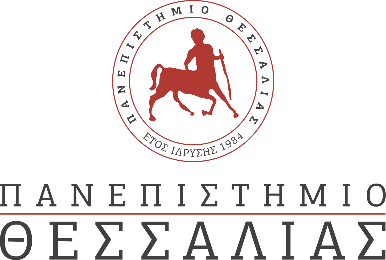  «ΑΝΟΙΧΤΕΣ ΘΥΡΕΣ» ΑΚΑΔΗΜΑΪΚΟ ΕΤΟΣ 2023-2024ΣΧΟΛΗ ΟΙΚΟΝΟΜΙΚΩΝ & ΔΙΟΙΚΗΤΙΚΩΝ ΕΠΙΣΤΗΜΩΝΤμήμα Λογιστικής και Χρηματοοικονομικής(Γαιόπολις, 41 500, Λάρισα)ΩΡΟΛΟΓΙΟ ΠΡΟΓΡΑΜΜΑΠΕΡΙΕΧΟΜΕΝΟ ΠΑΡΟΥΣΙΑΣΕΩΝ – ΕΠΙΔΕΙΞΕΩΝΜέγιστος αριθμός επισκεπτών ημερησίως: 40Δευτέρα 26/02- 8ο ΓΕΛ Λάρισας: 22 άτομα -ΑΚΥΡΩΣΕ- 6ο ΓΕΛ Λάρισας: 40 άτομαΔευτέρα 26/02: 11:00-12:00 – Παρουσίαση του Τμήματος Λογιστικής και Χρηματοοικονομικής (περιήγηση στις εγκαταστάσεις, παρουσιάσεις από Μέλη ΔΕΠ και φοιτητές)
Τρίτη 27/02:  10:00-11:00 – «Μονοπάτια Σταδιοδρομίας για όσους σπουδάζουν Λογιστική και Χρηματοοικονομικά», Παρουσίαση του Τμήματος Λογιστικής και Χρηματοοικονομικής
Πέμπτη 29/03: 11:00-12:00 – Παρουσίαση του Τμήματος Λογιστικής και Χρηματοοικονομικής (περιήγηση στις εγκαταστάσεις, παρουσιάσεις από Μέλη ΔΕΠ και φοιτητές)
 
Ο χώρος υποδοχής και για τις τρεις εκδηλώσεις είναι η: είσοδος του Κτηρίου Σχολής Οικονομικών και Διοικητικών Επιστημών